Rüsum və cərimələrin ödənişiBu ximət vasitəsilə rüsum və cərimələrin ödənişini həyata keçirmək mümükündür. Elektron xidmətdən istifadə etmək üçün  https://www.e-gov.az – “Elektron Hökümət Portalı “na daxil olaraq Daxili İşlər Nazirliyi tərəfindən təqdim olunan elektron xidmətlərin  siyahasından “Rüsum və cərimələrin ödənişi” elektron xidmətini seçmək lazımdır.(Şək:1)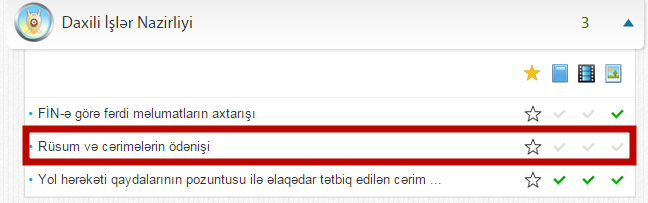 Şəkil:1Xidmətə daxil olduqdan sonra acılan pəncərədə istifadəçi ilk olaraq şəxsiyyət vəsiqəsinin seriya nömrəsini, VÖEN, sənədin nömrəsini, sürücülük vəsiqəsinin seriya və nömrəsini və s. məluamtları sistemə daxil etməlidir. Daha sonra təqdim olunan təhlükəsizlik kodunu daxil  edərək  “Axtar” düyməsini seçməklə axtarış aparmaq mümkündür.(Şək:2)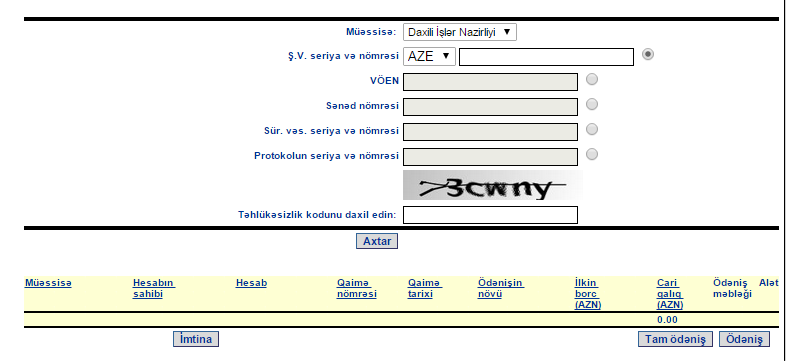 Şəkil:2Növbəti mərhələdə istifadəçi “Ödəniş” düyməsindən istifadə etməklə onlayn  ödənişi həyata kecirə bilər. İstifadəçi tam ödəniş və ya  sadə ödəniş növləri ilə rüsum və cərimələrin ödənilməsi  əməliyyatını həyata keçirə bilər.